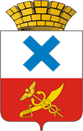 Администрация Городского округа «город Ирбит»Свердловской областиПОСТАНОВЛЕНИЕот 28 марта  2022 года № 339 -ПА г. ИрбитО создании комиссии по обследованию сгоревших, разрушенных зданий и сооружений на территории Городского округа «город Ирбит» Свердловской области, не признанных аварийными в установленном законом порядке, и установлению их правообладателейВ целях улучшения эстетики городской среды, формирования позитивного имиджа для туристов и гостей города, развития перспективных видов туристических маршрутов, а также в целях защиты прав                Городского округа «город Ирбит» Свердловской области при реализации правомочий собственника в отношении земельных участков, находящихся                                   в собственности, и земельных участков, находящихся на территории муниципального образования, государственная собственность на которые              не разграничена, руководствуясь Федеральным законом от   6 октября 2003 года № 131-ФЗ «Об общих принципах организации местного самоуправления                   в Российской Федерации», статьей 27 Устава Городского округа                   «город Ирбит» Свердловской области, администрация Городского округа «город Ирбит» Свердловской области:ПОСТАНОВЛЯЕТ:1. Создать комиссию по обследованию сгоревших, разрушенных зданий и сооружений на территории Городского округа «город Ирбит» Свердловской области, не признанных аварийными в установленном законом порядке, и установлению их правообладателей.2. Утвердить состав комиссии по обследованию сгоревших, разрушенных зданий и сооружений на территории Городского округа «город Ирбит» Свердловской области, не признанных аварийными в установленном законом порядке, и установлению их правообладателей (прилагается).3. Отделу муниципального контроля администрации Городского округа «город Ирбит» Свердловской области провести мероприятия                                 по установлению правообладателей указанных объектов.          4. Контроль за исполнением настоящего постановления возложить                на первого заместителя главы Городского округа «город Ирбит» Свердловской области С.С. Лобанова.          5. Отделу организационной работы и документообеспечения администрации Городского округа «город Ирбит» Свердловской области опубликовать настоящее постановление в Ирбитской                          общественно-политической газете «Восход» и разместить на официальном сайте администрации Городского округа «город Ирбит» Свердловской области  в сети Интернет.Глава Городского округа«город Ирбит» Свердловской области                                                 Н.В. Юдин                                                                        Приложение                                                                        к постановлению администрации                                                                        Городского округа «город Ирбит»                                                                        Свердловской области                                                                            от 28.03.2022 №  339-ПАСОСТАВкомиссии по  организации освобождения земельных участков от самовольно размещенных на них объектов, не являющихся объектами капитального строительства           Председатель – Лобанов Сергей Семенович, первый заместитель главы администрации Городского округа «город Ирбит» Свердловской области.	Секретарь – Ушакова Галина Сергеевна, ведущий специалист отдела муниципального контроля администрации Городского округа «город Ирбит» Свердловской области.	Члены комиссии:- Заложук Марина Александровна, начальник отдела архитектуры                             и градостроительства администрации Городского округа «город Ирбит» Свердловской области;- Лобанова Ольга Анатольевна, начальник отдела имущественных                           и земельных отношений администрации Городского округа «город Ирбит» Свердловской области;- Поспелов Николай Леонидович, ведущий инженер муниципального казенного учреждения «Служба заказчика-застройщика» Городского округа «город Ирбит» Свердловской области;- Потапов Алексей Владимирович, начальник отдела муниципального контроля администрации Городского округа «город Ирбит» Свердловской области.